

                                                МУНИЦИПАЛЬНЫЙ КОМИТЕТ                                  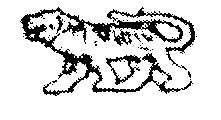 ГРИГОРЬЕВСКОГО СЕЛЬСКОГО ПОСЕЛЕНИЯ МИХАЙЛОВСКОГО МУНИЦИПАЛЬНОГО РАЙОНА 	ПРИМОРСКОГО КРАЯ	 РЕШЕНИЕ24.07.2020г.                                                    с. Григорьевка                                                          № 11Об отмене Решения от 17.07.2020г №9 «О внесении  дополнения в решение от 29.10.2019г  №22 «Об установлении земельного налога на территорииГригорьевского сельского поселения на 2020 год»            В соответствии с абз.1 п.2. ст.387 Налогового Кодекса Российской Федерации, Федеральным Законом Российской Федерации  от 29.09.2019г. № 325-ФЗ « О внесении изменений в части первую и вторую Налогового кодекса Российской Федерации»,  Федеральным законом от 06.10.2003г. № 131-ФЗ «Об общих принципах организации местного самоуправления  в Российской Федерации», Уставом Григорьевского сельского поселения, муниципальный комитет РЕШИЛ:Решение от  17.07.2020г №9 «О внесении  дополнения в решение от 29.10.2019г  №22 «Об установлении земельного налога на территории Григорьевского сельского поселения на 2020 год» – отменить. Настоящее решение вступает в силу со дня его  официального обнародования в местах установленных Уставом Григорьевского сельского поселения.Глава Григорьевского сельского поселения                                                           А.С. Дрёмин